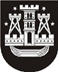 KLAIPĖDOS MIESTO SAVIVALDYBĖS TARYBASPRENDIMASDĖL KLAIPĖDOS MIESTO SAVIVALDYBĖS TARYBOS 2015 M. RUGSĖJO 24 D. SPRENDIMO NR. T2-263 „DĖL KLAIPĖDOS MIESTO AKADEmINIŲ REIKALŲ TARYBOS SUDARYMO IR JOS NUOSTATŲ PATVIRTINIMO“ PAKEITIMO 2017 m. sausio 26 d. Nr. T2-10KlaipėdaVadovaudamasi Lietuvos Respublikos vietos savivaldos įstatymo 18 straipsnio 1 dalimi, Klaipėdos miesto akademinių reikalų tarybos nuostatų, patvirtintų Klaipėdos miesto savivaldybės tarybos 2015 m. rugsėjo 24 d. sprendimu Nr. T2-263 „Dėl Klaipėdos miesto akademinių reikalų tarybos sudarymo ir jos nuostatų patvirtinimo“, 10, 16 punktais ir 17.2 papunkčiu, Lietuvos Respublikos vyriausiosios rinkimų komisijos 2016 m. lapkričio 9 d. sprendimu Nr. Sp-275 „Dėl savivaldybių tarybų narių įgaliojimų nutrūkimo prieš terminą ir šių savivaldybių tarybų narių mandatų naujiems savivaldybių tarybų nariams pripažinimo“, atsižvelgdama į Klaipėdos miesto savivaldybės tarybos Miesto plėtros ir strateginio planavimo komiteto posėdžio 2016-12-15 protokolo Nr. TAR-123 5 nutarimą ir VšĮ Socialinių mokslų kolegijos 2016-09-23 raštą Nr. 02-012 „Dėl atstovo Klaipėdos miesto akademinių reikalų taryboje keitimo“, Klaipėdos miesto savivaldybės taryba nusprendžia:1. Pakeisti Klaipėdos miesto savivaldybės tarybos 2015 m. rugsėjo 24 d. sprendimą Nr. T2-263 „Dėl Klaipėdos miesto akademinių reikalų tarybos sudarymo ir jos nuostatų patvirtinimo“:1.1. pakeisti 2.3 papunktį ir jį išdėstyti taip:„2.3. Viktorija Palubinskienė, Socialinių mokslų kolegijos direktoriaus pavaduotoja;“;1.2. pakeisti 2.4 papunktį ir jį išdėstyti taip:„2.4. Jurgita Choromanskytė, Klaipėdos miesto savivaldybės tarybos Miesto plėtros ir strateginio planavimo komiteto deleguota atstovė;“.2. Skelbti šį sprendimą Klaipėdos miesto savivaldybės interneto svetainėje.Savivaldybės merasVytautas Grubliauskas